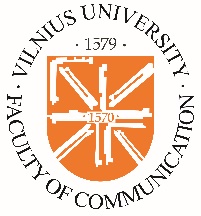 VILNIAUS UNIVERSITETO KOMUNIKACIJOS FAKULTETASFACULTY OF COMMUNICATION, VILNIUS UNIVERSITY 